Insert Club  Tennis ClubOur	Code	of ConductCHILDREN	PARENTS	COACHESCode of Conduct for children and young peopleCode of Conduct for parents and carersCode of Conductfor coaches andvolunteersESSENTIALSESSENTIALSESSENTIALSSTAY SAFEKeep yourself safe in the Club, listening to your coach or volunteer, behave responsibly and speak out when something isn’t right.ARRIVE PREPAREDAlways bring the correct kit and plenty of water for on court breaksSTAY SEENWhen you are at the Club, stay in places where we can see you and don’t wander offNO SMOKING OR ALCOHOLNo smoking or consumption of alcohol is allowed at any point during yourtime at the ClubMake sure your child has the appropriate kit for the lesson, as well as enough food and drinkPlease make sure your child arrives on time for the lesson and is picked up promptly, or let the coach  know if you’re running late or of your child is going home with someone elseKeep all contact information and medical records updatedMaintain a good relationship with coaches and volunteers at the club Talk to us of you have any concerns – we welcome any feedbackTo implement our safeguarding policies and proceduresReport any concerns toour welfare officerListen to any concerns that parents or any young person may haveUse constructive training methods to develop children’s abilities across all coaching programmesRespect your position of trust and maintain appropriate boundaries and relationships with young peopleMake sure all equipment at the club isfit for purposeRespect children’s trust and well-being whilst being honest with themBEHAVIOUR	BEHAVIOUR Lead by example at all timesNO BULLYING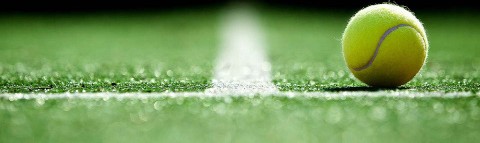 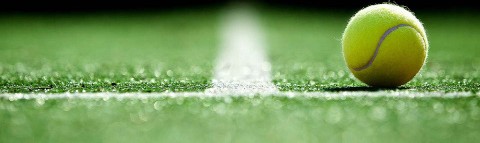 Report any incidents of bullying, including homophobia and transphobia to a coach or club welfare officerHAVE FUNMake our club a welcoming and friendly environment. Play tennis by the rules and have funSHOW RESPECTRespect all our coaches, volunteers, and club membersCELEBRATE DIFFERENCESRespect and celebrate differences in our club and do not discriminate against anyone on the grounds of gender, race, sexual orientation or abilityAlways encourage good sportsmanshipBehave positively when at the club –shout encouragement, say ‘well done’Ensure your child understands their code of conductUse social medial responsibility when talking about and sharing what goes on at the club. Behave the same way online as you would in personListen when your child says they don’t want to do somethingNote: the term ‘children’ or ‘child’ refers to a young person under the age of 18.For more information, please contact our welfare officer Insert details commitment to the clubDevelop positive relationships with parents and catch up with them regularly about their child’s developmentAlways make sure our club is a warm and friendly environmentStop play if an injury occurs and treatwith appropriate first aid if neededWe expect all our coaches and volunteers to follow the code as set out above.If any coach or volunteer behaves in any way that contradicts any of the points set out above the Club’s committee will address accordingly.